Lampionový průvod28.10.2017Srdečně zveme všechny děti i rodiče!Start: v 18h. u „Vejvozu“Cíl: v sále OÚ, kde budeme vyrábět.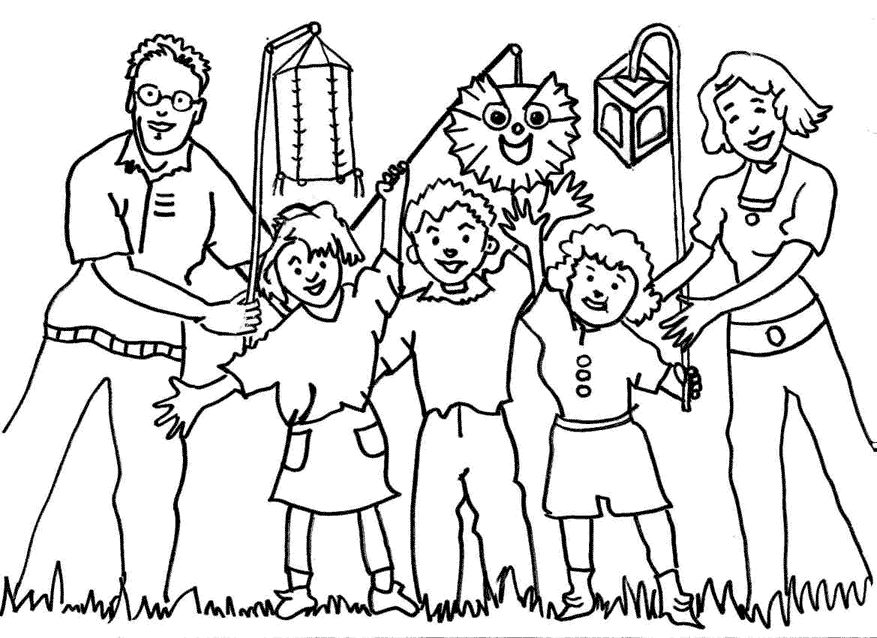 